ПОСТАНОВЛЕНИЯАдминистрации муниципального образования «Мамхегское сельское поселение»   От 11.03.2024г. №09                                                                                    а. Мамхег  «О разработке перечня объектов и видов работ для граждан, отбывающих уголовное наказание в виде обязательных работ на территории муниципального образования «Мамхегское сельское поселение» на 2024г. В целях упорядочивания видов работ для граждан, отбывающих уголовное наказание в виде обязательных   работ направляемых филиалом по Шовгеновскому району ФКУ УИИ УФСИН России по Республике Адыгея в администрацию МО «Мамхегское сельское поселение»,ПОСТАНОВЛЯЮ:1. Разработать перечень объектов  и видов работ для граждан, отбывающих уголовное наказание в виде обязательных работ  на территории  МО «Мамхегское сельское поселение» ( приложение № 1).2. Согласовать с начальником ФКУ УИИ УФСИН России по Республике Адыгея и начальником филиала по Шовгеновскому району ФКУ УИИ УФСИН России по Республике Адыгея.    3. Настоящее постановление опубликовать в районной газете «Заря» и разместить на официальном сайте  администрации МО «Мамхегское сельское поселение» .4.  Контроль за исполнением настоящего постановления оставляю за собой.И.о. главы администрации муниципального образования«Мамхегское сельское поселение»                                                         М. Р.  Зафесов Приложение №1 к постановлению Главы администрации МО «Мамхегское сельское поселение»                                                                                      От 11.03.2024г. №09                                                                                    Перечень объектов и видов работ для отбывания уголовного наказания в виде обязательных работ на территории  МО «Мамхегское сельское поселение» на 2024г.Согласовано:       Заместитель начальника Кошехабльского МФ    ФКУ УИИ УФСИН России по Республике Адыгея     (по Шовгеновскому району)                                                                А.М. Напсов   «____»__________2024г. Приложение №2 к постановлению Главы администрации  МО«Мамхегское сельское поселение»                                                                              От11.03.2024г. №09                                                                                     Перечень мест   для отбывания уголовного наказания в виде исправительных работ на территории  МО «Мамхегское сельское поселение» на 2024годСогласовано:    Заместитель начальника Кошехабльского МФ    ФКУ УИИ УФСИН России по Республике Адыгея     (по Шовгеновскому району)                                                                А.М. Напсов   «____»__________2024г.РЕСПУБЛИКА АДЫГЕЯАдминистрацияМО «Мамхегское сельскоепоселение»385440, а. Мамхег,,ул. Советская,54а.88-777-3-9-24-73АДЫГЭ РЕСПУБЛИКМуниципальнэобразованиеу«МамхыгъэчъыпIэ кой»иадминистрацие385440, къ. Мамхэгъ,ур. Советскэм, 54а.88-777-3-9-24-73	№п/п          Объект                          Виды работ1Памятник  ВОВа.МамхегУл.Советская 54а1.Покос травы   2.Покраска памятника3.Уборка прилегающей территории4.Уборка снега   2 3-Кладбища Мамхегского сельского поселения в  а.Мамхег1.Покос травы   2.Покраска ограждений3.Уборка прилегающей территории4.Уборка снега5.Уборка и вывоз мусора   3Территория администрации МО Мамхегское с/па.Мамхег                        ул. Советская 54а1.Покос травы   2.Покраска памятника3.Уборка прилегающей территории4.Уборка снега   №п/п местоКоличество рабочих мест1 Администрация МО «Мамхегское сельское поселение» 1-рабочий по благоустройству.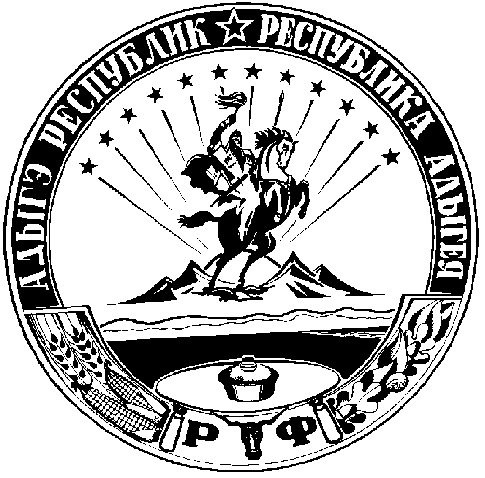 